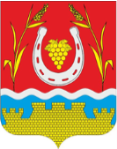 РОССИЙСКАЯ ФЕДЕРАЦИЯРОСТОВСКАЯ ОБЛАСТЬЦИМЛЯНСКИЙ РАЙОНМУНИЦИПАЛЬНОЕ ОБРАЗОВАНИЕ«ЛОЗНОВСКОЕ СЕЛЬСКОЕ ПОСЕЛЕНИЕ»СОБРАНИЕ ДЕПУТАТОВ ЛОЗНОВСКОГО СЕЛЬСКОГО ПОСЕЛЕНИЯРЕШЕНИЕ25.12.2023                                                № 78                                               х. ЛознойВ соответствии с Федеральным законом от 06.10.2003 № 131-ФЗ «Об общих принципах организации местного самоуправления в Российской Федерации», Уставом муниципального образования «Лозновское сельское поселение», решением Собрания депутатов Лозновского сельского поселения от 18.03.2020 № 95 «Об утверждении Порядка заключения соглашений о передаче (принятии) осуществления части полномочий по решению вопросов местного значения между Администрацией Лозновского сельского поселения  и Администрацией Цимлянского района», Собрание депутатов Лозновского сельского поселенияРЕШИЛО:1. Утвердить дополнительное соглашение от 01.11.2023 № 3 к Соглашению от 17.12.2020 № 2/3 о передаче Администрацией Лозновского сельского поселения Администрации Цимлянского района полномочий по осуществлению организации ритуальных услуг в части создания специализированной службы по вопросам похоронного дела (прилагается).2. Настоящее решение вступает в силу со дня его официального опубликования, но не ранее 01.01.2024 и подлежит размещению на официальном сайте Администрации Лозновского сельского поселения.Председатель Собрания депутатов-Глава Лозновского сельского поселения                                           С.Л. Хухлаев
Дополнительное соглашение № 3к Соглашению от 17.12.2020 № 2/3 о передаче Администрацией Лозновского сельского поселения Администрации Цимлянского района полномочий по организации ритуальных услуг в части создания специализированной службы по вопросам похоронного дела01.11.2023                                                                                                      х. ЛознойАдминистрация Лозновского сельского поселения, в лице главы Администрации Лозновского сельского поселения Шумного Михаила Владимировича, действующего на основании Устава, с одной стороны, именуемая в дальнейшем «Администрация поселения» и Администрация Цимлянского района, в лице исполняющего обязанности главы Администрации Цимлянского района Ночевкиной Елены Николаевны, действующего на основании Распоряжения от 15.08.2023 № 116-ок, с другой стороны, именуемая в дальнейшем «Администрация района», совместно именуемые «Стороны», руководствуясь решением Собрания депутатов Лозновского сельского поселения от 18.03.2020 № 95 «Об утверждении Порядка заключения соглашений о передаче (принятии) осуществления части полномочий по решению вопросов местного значения между Администрацией Лозновского сельского поселения Цимлянского района и Администрацией Цимлянского района», заключили настоящее дополнительное соглашение к Соглашению о передаче Администрацией Лозновского сельского поселения Администрации Цимлянского района полномочий по организации ритуальных услуг в части создания специализированной службы по вопросам похоронного дела от 17.12.2020 № 2/3 (далее- Соглашение) о нижеследующем:Внести в Соглашение следующие изменения:1.1. Пункт 2.4.3. раздела 2 изложить в новой редакции:«Предоставлять Администрации поселения годовой отчет об
использовании межбюджетных трансфертов по форме согласно приложению 1 к настоящему Соглашению, не позднее 20 числа первого месяца, следующего за отчетным периодом.»1.2 Пункт 3.4. раздела 3 изложить в новой редакции:	«3.4. Объем межбюджетных трансфертов устанавливается: на 2021 год в размере 82,8 тыс. рублей; на 2022 год в размере 66,9 тыс. рублей; на 2023 год в размере 72,0 тыс. рублей; на 2024 год в размере 83,1 тыс. рублей; на 2025 год в размере 83,1 тыс. рублей на 2026 год в размере 83,1 тыс. рублей».1.3. Пункт 3.5. раздела 3 изложить в новой редакции:«3.5.  Перечисление межбюджетных трансфертов, предоставляемых из бюджета поселения в бюджет Цимлянского района, на реализацию полномочий, указанных в пункте 1.2. настоящего Соглашения, осуществляется в соответствии с бюджетным законодательством РФ и Графиком перечисления иного межбюджетного трансферта, приложение 2 к настоящему Соглашению, в размере 1/12 до 15 числа ежемесячно».1.4. Пункт 5.1. раздела 5 изложить в новой редакции:«Соглашение заключено на срок один год и действует в период                                с 01. 01.2024 года по 01.01.2026 года»1.5. Дополнить Соглашение приложением 1, согласно приложению 1 к настоящему дополнительному соглашению. 1.6. Дополнить Соглашение приложением 2, согласно приложению 2 к настоящему дополнительному соглашению. Настоящее дополнительное соглашение является неотъемлемой частью Соглашения.Условия Соглашения, не затронутые настоящим дополнительным соглашением, остаются неизменными.Настоящее дополнительное соглашение вступает в силу с момента его подписания Сторонами, либо уполномоченными на то представителями обеих Сторон.Настоящее дополнительное соглашение составлено в двух подлинных экземплярах, имеющих одинаковую юридическую силу, по одному для каждой из Сторон.Приложение 1к дополнительному соглашению от 01.11.2023 № 3«Приложение 1к Соглашению  от 17.12.2020 № 2/3Отчетоб использовании межбюджетных трансфертов на исполнение переданных полномочий по организации ритуальных услуг в части создания специализированной службы по вопросам похоронного дела (наименование администрации муниципального образования)за ____________ год.Глава Администрации_______________________________                                                                           ____________________        (муниципальное образование)              		                                              	Приложение 2к дополнительному соглашению от 01.11.2023 № 3                                                                                                             «Приложение 2к Соглашению  от 17.12.2020 № 2/3График перечисления иного межбюджетного трансфертаОб утверждении дополнительного соглашения от 01.11.2023 № 3 к Соглашению от 17.12.2020 № 2/3 о передаче Администрацией Лозновского сельского поселения Администрации Цимлянского района полномочий по осуществлению организации ритуальных услуг в части создания специализированной службы по вопросам похоронного делаГлава Администрации Лозновскогосельского поселения________________ М.В. ШумныйИсполняющий обязанности Главы Администрации Цимлянского района_________________ Е.Н. Ночевкина№ п/пЦели (направление расходования)Утверждено бюджетных ассигнований в бюджете Цимлянского района Поступило средствКассовое исполнениеНеиспользованные назначенияОсуществлен возврат средств 1.2.3.4.Срок перечисления трансфертаСумма, рублейСумма, рублейСумма, рублейСрок перечисления трансферта2024 год2025 год2026 годдо 15 января6 925,06 925,06 925,0до 15 февраля6 925,06 925,06 925,0до 15 марта6 925,06 925,06 925,0до 15 апреля6 925,06 925,06 925,0до 15 мая6 925,06 925,06 925,0до 15 июня6 925,06 925,06 925,0до 15 июля6 925,06 925,06 925,0до 15 августа6 925,06 925,06 925,0до 15 сентября6 925,06 925,06 925,0до 15 октября6 925,06 925,06 925,0до 15 ноября6 925,06 925,06 925,0до 15 декабря6 925,06 925,06 925,0ИТОГО:83 100,083 100,083 100,0